Mathematik Klassen 3a + Kl.3b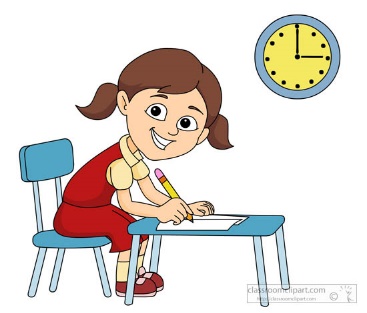 Woche vom 20.04. – 24.04.2020TÜ - gemischte Aufgaben im ZR100Nutze das beigefügte Arbeitsblatt „Kekula“.							Quelle: 1.bp.blogspot.com/-vUNOn0xrkGU/VelWBMu35dI/AAAAAAA							AF9g/QJgbLl_uGXI/s1600/student-sitting-at-desk-taking-state-test.jpg
Wir lernen Neues Dividieren durch eine Zehnerzahl  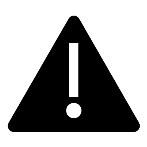     Das Wichtigste kurz zusammengefasst	     Bei der Division durch eine Zehnerzahl (z.B. 30, 50, 80) wird ebenfalls     eine Null weggelassen.    Tipp: Nutze die „kleine“, bekannte Aufgabe!    Bsp.:                  320 : 4 =   ?	         Bsp.:		          180 : 30 = ?              Wenn         32 : 4 =   8 ist, 	             Wenn           18 :   3 =  6 ist,              dann ist    320 : 4 = 80                           dann ist      180 : 30 =  6- Schreibe die neue Überschrift ins Heft „Unterricht + Neues“ (3a) bzw. „Heft 2“ (3b)- Klebe den Merkkasten das „Wichtigste kurz zusammengefasst“ (siehe oben) unter   die Überschrift!- Lb. S. 95/ 1 – lesen- Lb. S. 95/ 2a bis 2d, 3a+b, 4a+b,5a bis 5c - Ah. S. 73/ 1 bis 4 (Nussaufgaben sind Zusatz)Zusatz für schnelle Rechner (freiwillig): - Lb. S. 95/2e, 3c+d, 4c sowie alle Nussaufgaben (2f, 4d, 5a bis 5f)  Wir multiplizieren () halbschriftlich!     Das Wichtigste kurz zusammengefasst		Beispiel: 	4  16 = ?     Schritt 1: Um die Aufgabe zu lösen, musst du den zweiten Faktor in Zehner und                         Einer zerlegen!		Rechne so:  4  10  = 40 	        Multipliziere erst die Zehner und 			           4    6 =  24	        dann die Einer mit dem ersten Faktor.      Schritt 2: Addiere die Teilergebnisse.			Rechne:     40 + 24 = 64	        Das Ergebnis (das Produkt) lautet 64.- Schreibe die neue Überschrift ins Heft „Unterricht + Neues“ (3a) bzw. „Heft 2“ (3b)- Klebe den Merkkasten das „Wichtigste kurz zusammengefasst“ (siehe oben) unter   die Überschrift!- Lb. S. 96/ 1 – lesen- Lb. S. 96/ 2 (je zwei Aufgaben aus 2a bis e), 4 und 5  schriftlich ins Heft- Ah. S. 74 komplett